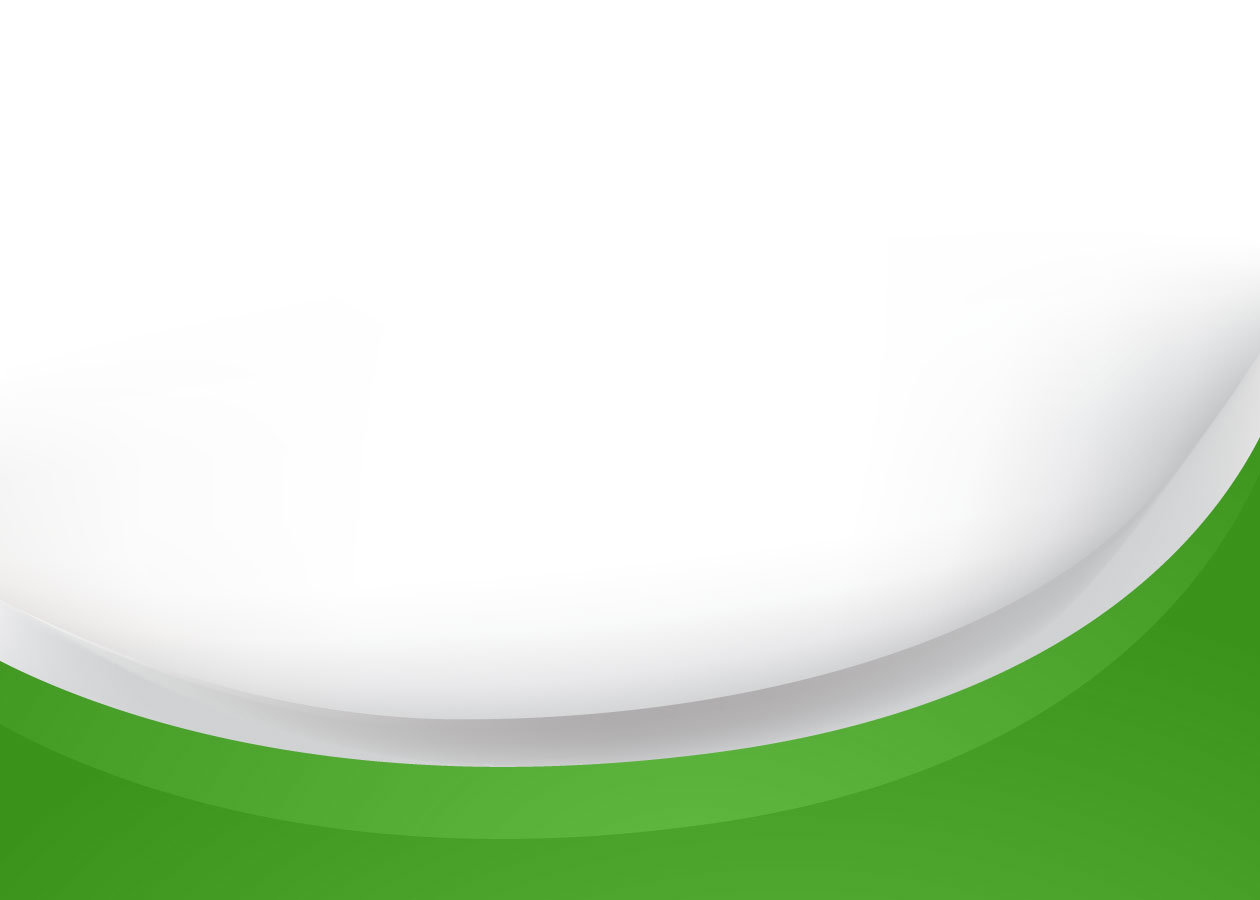 СОДЕРЖАНИЕВВЕДЕНИЕ …………………………………………………………………………….....3I. ОБЩАЯ ХАРАКТЕРИСТИКА ОРГАНИЗАЦИИ ……………………….…...41.1. Краткая историческая справка ………………………………………….....41.2. Основные сведения об Организации …………………………………...….41.3.  Цели и виды деятельности Организации ……………………………...….51.3.1. Цель деятельности Организации ……………………………………...…51.3.2. Основные виды деятельности …………………………………………….……...61.4. Особенности микрорайона организации ………………………………………….6II. АНАЛИЗ ОРГАНИЗАЦИИ И КАЧЕСТВА УЧЕБНО-ВОСПИТАТЕЛЬНОГО ПРОЦЕССА ……………………………………………………………………………………72.1. Условия осуществления образовательного процесса …………………….....……72.2. Режим работы организации ………………………………………………...………82.3. Особенности программно-методического обеспечения …………………...…….92.4. Контингент детей, вовлечѐнных в образовательный процесс ………….…...….102.5. Дополнительные муниципальные услуги (платная деятельность), условия и порядок их предоставления …………………………………………..……122.6. Кадровый состав ………………………………………………………………...…14III. РЕЗУЛЬТАТЫ ДЕЯТЕЛЬНОСТИ ОРГАНИЗАЦИИ, КАЧЕСТВО ОБРАЗОВАНИЯ 183.1. Система отслеживания результатов образовательной деятельности в ЦДТ .…193.2. Достижения воспитанников МБОО ДО ЦДТ ПГО в 2016-2917 учебном году ………………………………………………………………………..…..203.3. Инновационная деятельность в организации ……………………………………313.4. Воспитательная работа ……………………………………………………………373.5. Работа с родителями ………………………………………………………………403.6. Социальная активность и внешние связи Центра детского творчества ……….413.7. Финансово-экономическая деятельность организации …………………………42ЗАКЛЮЧЕНИЕ .................................…………………………………………………..43 ВВЕДЕНИЕ Дополнительное образование детей – особое образовательное пространство, осваиваемое в свободное внеурочное время ребёнка с учётом его интересов и потребностей. Оно является одной из составляющих сфер образования, которая учитывает все факторы, влияющие на воспитание, развитие и формирование личности ребёнка.В докладе содержится информация о деятельности МБОО ДО ЦДТ ПГО за 2017-2018 учебный год, которая подготовлена в соответствии с требованиями Федерального законодательства в сфере образования в части, касающейся внедрения публичной отчетности образовательного учреждения.                   Цель настоящего доклада: обеспечение информационной открытости для широкой общественности в вопросах образовательной деятельности МБОО ДО ЦДТ ПГО, результатах и перспективах его развития.Главной задачей доклада является публичное ознакомление с работой МБОО ДО ЦДТ ПГО, повышение эффективности дополнительного образования детей в сотрудничестве с образовательными учреждениями, а так же расширения круга социальных партнеров.Доклад размещен на сайте МБОО ДО ЦДТ ПГО: http://cdt.partizansk.orgI. ОБЩАЯ ХАРАКТЕРИСТИКА ОРГАНИЗАЦИИ1.1. Краткая историческая справкаМуниципальная бюджетная образовательная организация дополнительного образования «Центр детского творчества» Партизанского городского округа является правопреемником Дом пионеров и школьников, открытого в городе Сучан (ныне Партизанск) 29 ноября 1944 года. 1 сентября 1992 года учреждение реорганизовано в «Центр детского творчества». 15 июля 2016 года наименование учреждения «Муниципальное бюджетное образовательное учреждение дополнительного образования детей «Центр детского творчества» Партизанского городского округа (МБОУ ДОД ЦДТ ПГО) изменено на: Муниципальная бюджетная образовательная организация дополнительного образования «Центр детского творчества» Партизанского городского округа.1.2. Основные сведения об ОрганизацииТаблица 1. Основные сведения.1.3.  Цели и виды деятельности Организации1.3.1. Цель деятельности ОрганизацииОсновной целью деятельности, согласно Уставу Организации, является формирование общей культуры личности обучающихся и их нравственных ценностей посредством включения в культурно-творческую деятельность, приобщения к истории и культуре своего народа.Права и обязанности всех участников образовательного процесса должны  соответствовать международным стандартам в области прав человека, в частности, "Всеобщей декларации прав человека", "Конвенции ООН о правах ребенка", а также действующему законодательству Российской Федерации.1.3.2. Основные виды деятельностиДля достижения цели деятельности Организация осуществляет следующие основные виды деятельности:- реализацию образовательных программ дополнительного образования детей (технической, культурологической, спортивно-технической,  художественной, эколого-биологической, туристско-краеведческой направленности и др.), в том числе и программ иных направлений деятельности, а также программ, реализуемых за рамками учебного плана;  - осуществление обучения и воспитания в интересах личности, общества, государства, обеспечение охраны здоровья и создание благоприятных условий для разностороннего развития личности, в том числе возможности удовлетворения потребности обучающегося в самообразовании и профессиональной ориентации; - использование и совершенствование методик образовательного процесса и образовательных технологий;- предоставление специальных условий обучения детей с ограниченными возможностями здоровья, детей-инвалидов, одарённых детей;-  разработку и утверждение образовательных программ и учебных планов; - выявление семей, находящихся в социально-опасном положении, и оказание им содействия в обучении и воспитании детей;- материально-техническое обеспечение и оснащение образовательного процесса, оборудование помещений в соответствии с государственными и местными нормами и требованиями;- обеспечение функционирования системы внутреннего мониторинга качества образования в Организации;-  создание и ведение официального сайта Организации в сети Интернет.1.4. Особенности микрорайона организации Месторасположение: центральная часть города. В шаговой доступности имеется автобусная остановка.В непосредственной близости находятся следующие объекты: МБОУ «СОШ №2», МБОУ «СОШ №12», МБДОУ "Центр развития ребенка - детский сад №14", МБДОУ "Центр развития ребенка - детский сад № 1", МБУ ДО «Детская школа искусств», МАУК «Городской Дворец культуры»,  Центральная городская библиотека, музей истории города Партизанска.Географические факторы способствуют формированию контингента, тем не менее, это не решает в полной мере задачу обеспечения наполняемости контингента и оставляет актуальным направление работы организации в части рекламной деятельности.II. АНАЛИЗ ОРГАНИЗАЦИИ И КАЧЕСТВА УЧЕБНО-ВОСПИТАТЕЛЬНОГО ПРОЦЕССА2.1. Условия осуществления образовательного процессаЦентр детского творчества расположен в  городе Партизанск,  размещается  в цокольном помещении жилого дома по ул. Ленинская 17,   площадью 304  кв. м. Для занятий с детьми имеется 5 учебных кабинетов, из них: компьютерных – 1, технического творчества – 1,  декоративно-прикладного творчества – 2, кабинет вокального пения – 1.  Компьютерный класс имеет выход в Интернет. Имеется театральный зал на 100 мест,  танцевальный зал, рассчитанный  на занятия 15 человек.  Все кабинеты соответствуют требованиям по оснащенности для ведения образовательного процесса в современном образовательном учреждении. Наполняемость групп первого года обучения 15 учащихся, второго – от 12 до 15 человек, третьего и  последующих – от 10 до 15 воспитанников.Условия осуществления образовательного процесса в учреждении соответствуют нормам и требованиям  СанПин, Положению об учреждении дополнительного образования детей, Уставу Центра детского творчества (приложение к публичному отчётному докладу № 7). Охрана круглосуточная, в штате – сторожа. Центр детского творчества  осуществляет свою образовательную деятельность по образовательным  программам дополнительного образования детей, которые  определяют и регламентируют деятельность педагогов. Содержание программ соответствует приоритетным идеям дополнительного образования детей.Организация образовательного процесса в организации регламентирована  учебным планом (разбивкой содержания образовательной программы по направленностям, по дисциплинам и по годам обучения) и расписанием занятий.Образовательная деятельность  обучающихся в организации имеет свои конкретные,  характерные черты:- осуществляется детьми в свободное от основной учебы время;- отличается самостоятельностью выбора направлений, видов деятельности и возможностью смены сферы деятельности в течение года;- характеризуется добровольностью, инициативностью и активностью всех участников педагогического процесса (обучающихся, родителей (законных представителей), педагогов и т.д., отсутствием жесткой регламентации и жестко заданного результата;- направлена на развитие творческих способностей обучающихся, развивает познавательный интерес и дает право обучающимся сочетать различные направления и формы занятий;- носит неформальный и комфортный характер для всех ее участников.Содержание образовательной деятельности обусловлено  социальным заказом, региональными особенностями и традициями. Она характеризуется многообразием видов и направлений на базе общекультурных, художественных, социальных, бытовых, профессиональных и прочих интересов обучающихся.Результативность учебного процесса в образовании отражают показатели участия воспитанников Центра детского творчества и доля победителей, призёров из их числа в мероприятиях детских коллективов различных уровней: международных, всероссийских, краевых, зональных, городских.2.2. Режим работы организацииЦентр детского творчества организует работу с обучающимися в  течение всего календарного года. По Уставу организации учебный год начинается 15 сентября и заканчивается 20 мая. С 1 по 14 сентября – комплектование детских объединений, с 15 сентября – начало учебных занятий в детских объединениях.С 1 июня по 31 августа организация переходит на летний режим работы. В летне-оздоровительный период на базе организации действует Летняя школа творчества «Карусель талантов», где воспитанники летних пришкольных лагерей обучаются в творческих объединениях: «Танцевальное», «Мир вокального искусства», «Эстрадный вокал», «Соленые фантазии», «Бумагопластика», «Информатика», «Игровое». На базе МБОУ «СОШ №1» ПГО – «Сувенир», на базе МБОУ «СОШ №5» ПГО – «Экология и творчество». Зачисление в то или иное творческое объединение происходит по желанию обучающегося и письменного заявления родителей.  Каждый обучающийся имеет право  одновременно заниматься в двух объединениях (в соответствии с СанПиН). Кратность посещения занятий в творческих объединениях 2-3 раза в неделю.  Количество занятий в неделю  определяется образовательной программой педагога. Начало занятий в кружках и творческих объединениях Центра с 8.00 ч,  окончание – не позднее 20.00 ч. Занятия детей в творческих объединениях  проводятся в любой день недели, включая воскресенье.   Продолжительность занятий  45 мин., дошкольники и младшие школьники – 30 мин. с обязательным 10-минутным перерывом между занятиями для отдыха детей и проветривания помещений.  Обучение  осуществляется индивидуально или в составе объединения, в одновозрастных и в разновозрастных объединениях по интересам. В творческих объединениях  занимаются обучающиеся в возрасте от 6 до 18 лет. Продолжительность обучения детей в творческих объединениях определяется программой детского объединения. 2.3. Особенности программно-методического обеспеченияДеятельность ЦДТ регламентируется Федеральным Законом РФ от 29.12.2012 № 273-ФЗ «Об образовании в Российской Федерации», Уставом Учреждения, Программой развития Учреждения.Организация образовательного процесса осуществляется в соответствии с образовательными программами дополнительного образования детей и расписанием занятий. Обучение учащихся производится по типовым программам дополнительного образования детей, рекомендованным государственными органами управления образования, авторским программам, составительским, модифицированным, оригинальным зарубежным программам, адаптированным к местным условиям.Программно-методическое обеспечение образовательного процесса ежегодно пополняется и обновляется. Участниками образовательного процесса в ЦДТ являются: -	обучающиеся;-	их родители (законные представители);-	педагоги и другие работники ЦДТ.Методы, средства и формы ведения образовательного процесса, представленные в программах, соответствуют возрасту, интересам и потребностям обучающихся, нормам педагогики, возрастной психологии и валеологии. Разнообразие этих форм позволило обновить содержание образования через использование эффективных педагогических технологий, проводить планомерную работу по воспитанию и творческому развитию о                                                                                                                                                                                                           обучающихся, осуществить качественную и полную реализацию образовательных программ и учебного плана ЦДТ.Сроки реализации программ дополнительного образования составляют от 1 года до 7 лет.Программы разработаны педагогами с учетом содержания типовых учебных программ дополнительного образования и программ, разрешенных к реализации Министерством образования и науки РФ. Способы реализации и продолжительности обучения по программам дополнительного образования определяются педагогами  и утверждаются директором.В отличие от программ школы, программы дополнительного образования гораздо более динамичны по своим содержательным характеристикам. Программы, к которым утрачивают интерес дети и родители, как и программы, требующие уникальных специалистов и значительных затрат, зачастую уходят и на их место приходят новые программы. Через содержание образовательных программ каждый педагог раскрывает воспитанникам образовательные и воспитательные возможности своей дисциплины, формирует знания, умения, навыки, способствующие адаптации детей к современной жизни.  Программы, реализуемые в организации, создают условия для самореализации и саморазвития личности, приобретения ею необходимых социальных компетенций, развитие мотивации к познанию и творческой деятельности.  Учебная нагрузка, заложенная в образовательные программы, включает в себя: теоретические и практические учебные занятия, массовые, конкурсные, концертные и досуговые мероприятия, подготовку к ним, зачетные (итоговые мероприятия), организацию летнего отдыха, экскурсии, походы, посещение различных учреждений и мероприятий, самостоятельную работу обучающихся по индивидуальным планам и другие формы работы. Количество часов, отводимых на различные формы учебной работы, фиксируются в учебно-тематическом плане. В зависимости от содержания и особенностей работы коллективов, объединений, секций, студий и т.д. руководитель проводит занятия одновременно со всем составом, по группам или индивидуально.Образовательный процесс в организации является гибкой структурой, быстро реагирует на социальные заказы общества, семьи, потребности обучающихся, выстроен с учетом принципов вариативности, свободы выбора, добровольности на основе современных образовательных технологий и педагогических инноваций.  Приоритетной является предметно-практическая деятельность. При выборе методик преподавания предпочтение отдается развивающим системам, учитывающим индивидуальные особенности занимающихся, способствующим формированию устойчивых навыков самостоятельной работы.  В организации  реализуется  личностно-ориентированное обучение, которое позволяет освоить многоуровневые программы и работать в разновозрастных и разноуровневых учебных коллективах, достаточное количество времени отводится для индивидуальной работы, а для работы с детьми, показавшими высокие результаты, выделяются специальные индивидуальные занятия. Все программы, реализуемые в организации в текущем учебном году, выполнены в полном объеме и достигли поставленных целей и задач. 2.4. Контингент детей, вовлечѐнных в образовательный процессВ 2017-2018 учебном году ЦДТ посещало 777 обучающихся, которые занимались в  14 объединениях по 3 основным направлениям деятельности на бесплатной основе. Таблица 2. Количество обучающихся на бесплатной основе в творческих объединениях ЦДТ в 2017-2018 учебном году.«ЦДТ – ШКОЛА – ДЕТСКИЙ САД» - единый организм в дополнительном образовании детей. Помимо проведения занятий на базе ЦДТ, заключены договора с директорами общеобразовательных школ и заведующими детских садов Партизанска на организацию работы по дополнительному образованию на базе школ  и детских садов с предоставлением оборудования и учебных классов.На базе школ и детских садов городского округа работали объединения:«Сувенир» - МБОУ «СОШ №1»;«Детская Риторика», «Оригами» - МБОУ «СОШ №3»;«Бисероплетение» - МБОУ «СОШ №2»; «Экология и творчество» - МБОУ «СОШ №5»;«Сундучок ремесел» - МБДОУ «ЦРР – детский сад №1»;«Природа и фантазия» - МБДОУ «ЦРР – детский сад №14»Деятельность обучающихся осуществляется в одновозрастных и разновозрастных объединениях по интересам.Высокий показатель сохранности контингента обучающихся в «Центре детского творчества» обусловлен:- профессиональным уровнем педагогического коллектива;- учётом интересов детей и их родителей;- обеспечением высокого уровня участия воспитанников ЦДТ в конкурсах, фестивалях, концертах;- осуществлением психологической поддержки педагогов, детей и семьи;- наличием системы контроля реализации образовательных программ ЦДТ.В этом учебном году преобладала численность обучающихся в объединениях художественно-эстетического направления деятельности в связи с повышенным спросом детей и родителей на образовательные услуги  этих  объединений.В течение учебного года численный  контингент воспитанников полностью сохранен. Возрастной состав творческих объединений был  представлен различными  уровнями  общего образования учащихся (таблица 3).Таблица 3. Возрастные и гендерные показатели контингента обучающихся.Таблица 4. Количество обучающихся по годам обучения  Из общего числа воспитанников преобладают обучающиеся первого года обучения, преимущественно девочки, по возрастному составу – учащиеся младшего школьного возраста (начальная школа). Организация работает над задачей по привлечению к занятиям в различных объединениях Центра детского творчества ребят среднего и старшего школьного возраста.2.5. Дополнительные муниципальные услуги (платная деятельность), условия и порядок их предоставленияС октября 2015 года соответствии с постановлением администрации Партизанского городского округа Приморского края № 696-па от 29.08.2016 г. «Об утверждении Перечня и тарифов на платные услуги, оказываемые муниципальными бюджетными образовательными организациями (учреждениями) дополнительного образования (дополнительного образования детей) Партизанского городского округа» введены платные услуги по следующим направлениям деятельности:Оказание платных образовательных услуг в творческих объединениях;Проведение походов, экскурсий.Проведение праздничных, развлекательных и творческих мероприятий.Приказом Организации от 01.04.2017 №21-а утверждено Положение об оказании платных образовательных услуг в муниципальной бюджетной образовательной организации дополнительного образования «Центр детского творчества» Партизанского городского округа.Наибольшее количество детей, занимающихся  платно, в объединении «Основы информатики и компьютерной графики» - 20 обучающихся, что отражено в таблице 5.Таблица 5. Количество обучающихся в платных объединениях. В 2018 году важной задачей является проведение активной рекламной кампании по предоставлению платных услуг Организации населению городского округа.Таблица 6. Анализ  полученных доходов от оказания дополнительных  платных услуг.Для зачисления школьника в кружок необходимо его устное заявление. Для дошкольников и детей с ограниченными возможностями, письменное заявление родителей (законных представителей).Медицинские справки о состоянии здоровья ребенка предоставляются в кружки, занятия в которых сопряжены с повышенными физическими нагрузками (хореография, спортивные кружки и т.п.).2.6. Кадровый составКадровый состав ЦДТ сегодня это:  12 педагогов дополнительного образования,  из них – 6 человек имеют  высшую квалификационную категорию,  первую – 5 человек, соотвествтие занимаемой должности - 1.  Награждены знаком «Почетный работник общего образования РФ» — 2 человека, знаком «Отличник народного просвещения» — 2 человека, Почетной грамотой Министерства образования и науки – 3 человека.В 2017 году педагог дополнительного образования Н. П. Яшечкина награждена Почетной грамотой Администрации Партизанского округа.В 2017 году педагогу-организатору М. О. Остроушко было вручено благодарственное письмо комитета Государственной Думы Российской Федерации по образованию и науке, а педагог дополнительного образования Л. В. Андреева награждена Почетной грамотой Законодательного собрания Приморского края. Для десяти педагогов работа в Центре детского творчества является основной, для двоих – по совместительству.Таблица 7. Количество педагогических работников Таблица 8. Возраст педагоговДиаграмма 1. Возраст педагогов. Таблица 9. Стаж работы педагогов.Диаграмма 2. Стаж работы педагогов.Таблица 10. Квалификация педагогических работниковТаблица 11. Учебная нагрузка педагогов Диаграмма 1. Учебная нагрузка педагогов.Уровень образования педагогов:- высшее  образование имеют – 9 педагогов, из них: педагогическое – 3 педагога;- среднее специальное  образование у 3 педагогов, из них: педагогическое –  1педагог.В соответствии с  профессиональным стандартом “Педагог дополнительного образования детей и взрослых”, утвержденным приказом Министерства труда и социальной защиты РФ от 8 сентября 2015 г. № 613н все педагоги организации имеют: высшее профессиональное образование или среднее профессиональное образование по направлениям подготовки «Образование и педагогика» или в области, соответствующей преподаваемому предмету (с последующей профессиональной переподготовкой по профилю педагогической деятельности), либо высшее профессиональное образование или среднее профессиональное образование и дополнительное профессиональное образование по направлению деятельности в образовательной организации. В 2017-2018 учебном году 1 педагог прошел профпереподготовку по специальности «педагог дополнительного образования в сфере декоративно-прикладного творчества», 3 педагога прошли курсы повышения квалификации в ГАУ ДПО Приморский краевой институт развития образования. 2 педагога прошли курсы повышения квалификации во Всероссийском научно-образовательном центре «Современные образовательные технологии». 1 педагог прошел курсы повышения квалификации в ООО «Высшая школа делового администрирования» г. Екатеринбург.Обобщение и распространение своего опыта педагоги осуществляли через проведение открытых занятий, мастер-классов, выступлений на педагогических советах и заседаниях методобъединений, публикаций в СМИ.Анализ потенциальных возможностей педагогического состава позволяет констатировать, что Центр детского творчества имеет работоспособный коллектив с хорошим соотношением групп по возрасту и стажу. Но очевидно и то, что необходимо регулярно повышать уровень профессионализма педагогических работников.III. РЕЗУЛЬТАТЫ ДЕЯТЕЛЬНОСТИ ОРГАНИЗАЦИИ, КАЧЕСТВО ОБРАЗОВАНИЯ3.1. Система отслеживания результатов образовательной деятельности в ЦДТСовременным средством отслеживания результатов педагогического процесса является педагогический мониторинг, который регулярно используют в работе педагоги «Центра детского творчества» с целью отслеживания эффективности своей деятельности.Мониторинг качества обучения является совокупностью непрерывных контролирующих действий, позволяющих наблюдать и корректировать по мере необходимости продвижение обучающегося от незнания к знанию. При этом можно отслеживать темп, глубину, полноту освоения учебного материала, что рассматривается как результат обучения или обученность.В системе дополнительного образования результатом обучения считается освоение детьми системы знаний, умений и навыков, предусмотренных дополнительными образовательными программами в различных направленностях деятельности, развитие интересов детей, их общих и специальных способностей, формирование мотивов к познавательной деятельности, достижения детей.В Центре детского творчества выделены следующие предметы мониторинга результатов обучения детей:- уровень освоения системы знаний по предмету (теоретическая подготовка - теоретические знания, владение терминологией; практическая подготовка - практические умения и навыки, владение специальным оборудованием);- уровень творческих достижений (в рамках объединения, Центра, города, края, региона и так далее).По каждой дополнительной образовательной программе разработаны критерии и показатели результатов обучения (теоретическая и практическая подготовка ребенка).Для отслеживания результатов обучения детей используются технологии на основе общенаучных методов исследования и специфических методов педагогической диагностики. Для мониторинга результативности в каждой программе определен перечень знаний и умений, которые должны приобрести дети в результате прохождения программы. В течение года воспитанники проходят три этапа аттестации. Система отслеживания результатов образовательной деятельности включает в себя:- первичный контроль;- промежуточный контроль;       - итоговый контроль.Анализ результатов диагностики позволяет педагогам подбирать эффективные способы организации детского коллектива, определять перспективы развития образовательного процесса.3.2. Достижения воспитанников МБОО ДО ЦДТ ПГО в 2017-2018 учебном годуВедущее место в деятельности ЦДТ занимает участие воспитанников в конкурсах, фестивалях и других мероприятиях различного уровня (таблица 12). Таблица 12. Доля детей ставших победителями и призерами в городских, краевых, всероссийских и международных мероприятий 3.3. Инновационная деятельность в организацииПеред педагогическим коллективом стоит актуальная задача – дальнейшего повышения качества образования на основе внедрения инновационных технологий в деятельности педагога и улучшения качества личностно-образовательной среды, положительно влияющей на интеллектуальное, нравственное, физическое совершенствование обучающихся, формирование культуры здорового и безопасного образа жизни.Одним из средств повышения качества образования на современном этапе являются инновационные подходы в учебно-воспитательном процессе. В условиях модернизации образования педагогический коллектив увлечен поиском новых технологий, методов и способов преподавания:1. Использование информационно-коммуникативных технологий, современных психологических технологий в деятельности коллектива;2. Использование Интернет-ресурсов позволяет развивать новые направления и осваивать новые техники в объединениях декоративно-прикладного творчества;3. Применение интерактивных форм работы с детьми в объединениях естественнонаучного и технического направления (работа в микрогруппах, коллективное обсуждение, дискуссия, диспут, скайп-конференция и т. п.);4. Участие детей в Интернет-конкурсах;4. Развитие и поддержка одаренных детей.В объединениях естественнонаучной направленности обучающиеся проводят исследовательские работы и реализуют проекты, которые впоследствии достойно представляют на городских, краевых и всероссийский научно-исследовательских конференциях и конкурсах.В современных условиях политика развития кадрового потенциала становится одной из ключевых, поэтому реализация приоритетных направлений обеспечивается, в первую очередь, высоким профессионализмом педагогов. Ежегодно педагоги проводят мастер-классы, принимают участие в конкурсах профессионального мастерства, результаты которых отражены в таблице 13.Таблица 13. Достижения педагоговВ настоящее время в ЦДТ внедряются элементы передовых педагогических технологий: личностно-ориентированного, проблемного, развивающего, игрового, индивидуального, дифференцированного обучения, что позволяет использовать позитивный опыт педагогов Центра в образовательной деятельности. Педагоги работают над темами: -«Раскрытие творческого потенциала и формирование эстетических чувств у учащихся через приобщение к вокальному искусству»; -«Повышение качества и эффективности учебных занятий по дополнительной образовательной программе «Мир мультимедиа» посредством современных педагогических технологий»;-«Характерные особенности детских голосов»;-«Организация работы с родителями обучающихся в объединении декоративно-прикладного творчества»;- «Проектная деятельность школьников»;-«Организация работы с родителями обучающихся в объединении технического творчества»;-Методическая разработка мастер-класса « Объёмные цветы для торжеств»;-«Сувениры из бросового материала»;-«Шерстяная акварель»;-«Организация проектно-исследовательской деятельности воспитанников в рамках дополнительной образовательной программы «Экология и творчество»;-«Раннее обучение информатике детей дошкольного возраста»;-«Хореография как средство воспитательной среды и здорового образа жизни».Педагогический коллектив  организации находится в постоянном поиске новых форм работы, что  повышает уровень профессиональной культуры, совершенствует ключевые компетенции. 3.4. Воспитательная работаВоспитательная работа в ЦДТ проводится системно и целенаправленно, в тесном сотрудничестве с образовательными и другими учреждениями Партизанского городского округа.Программа мероприятий на учебный год составляется в соответствии с воспитательными задачами и основными направлениями культурно-образовательной деятельности Центра.Цель воспитательной деятельности Центра детского творчества – создание условий для формирования нравственных основ личности и духовной культуры детей, активизация потребностей ребенка в постоянном самосовершенствовании. В течение учебного года коллективом педагогов проводилась целенаправленная и систематическая работа по всем направлениям воспитательной деятельности Центра.Воспитательная работа в течение 2017-2018 учебного года строилась по следующим направлениям:- концертная деятельность;- патриотическая деятельность;- культурно-досуговые мероприятия;- экологическое воспитание;- духовно-нравственное воспитание;- воспитание здорового образа жизни.
           По каждому из указанных выше направлений, была проведены следующие мероприятия:Мероприятия, проводимые Центром детского творчества на муниципальном уровнеМероприятия, проводимые на уровне учреждения3.5. Работа с родителями Большой акцент в своей работе коллектив педагогов ставит на взаимодействие с семьями воспитанников, так как семья и организация дополнительного образования дополняют друг друга, создают наилучшие условия для образования и творческого развития детей разного возраста. Сплотить детей и родителей, сделать их активными участниками педагогического процесса – важная и ответственная задача педагогов дополнительного образования. Коллектив находится в постоянном  поиске  разнообразных форм взаимодействия с родителями, которые бы наиболее полно удовлетворяли запросам детей и родителей и помогли максимально содержательно организовать досуг, повысить уровень педагогической культуры. Только при совместном усилии педагогов и родительской общественности происходят позитивные изменения в воспитании и личностном развитии ребёнка. В ЦДТ ежегодно проводятся мероприятия, активными участниками которых являются не только дети, но и родители:-	«День открытых дверей»;-	консультации для родителей о деятельности Центра, направленные на повышение педагогической грамотности;-	родительские собрания;-индивидуальные беседы;-	совместные игровые программы.  По данным проведенного опроса родителей и родственников обучающихся:— полностью удовлетворены качеством обучения – 99% опрошенных;— частично удовлетворены качеством обучения –1% опрошенных;— не удовлетворены – 0% опрошенных. В каждом объединении педагоги тесно сотрудничают с родителями обучающихся с целью оказания помощи в организации выездов на фестивали и конкурсы за пределы города, проведения  совместных мероприятий, «круглых столов» и т.д. Правильная организация работы с родителями способствует формированию положительных качеств, осознанной мотивации к обучению, ответственности за свои действия и самостоятельности.3.6. Социальная активность и внешние связи Центра детского творчестваЦентр работает в постоянном контакте с различными общественными организациями  и  государственными учреждениями города:- Совет ветеранов войны труда и правоохранительных органов;-  отдел культуры и молодежной политики администрации ПГО;- городская библиотечная система;- городской музей;- детский дом;- социально-реабилитационный центр «Дружба»;- администрация ПГО;- образовательные школы города и детские сады.3.7.  Финансово – экономическая деятельность организацииФинансово – экономическая деятельность осуществляется через МКУ ЦБОУ ПГО.Организация является муниципальной, получает денежные средства из городского бюджета. Основные статьи расходов – это заработная плата и оплата коммунальных услуг.Годовой бюджет  МБОО ДО ЦДТ ПГО, финансируемый из средств местного бюджета на выполнение муниципального задания,   с учетом корректировок составляет – 10 638 794,00 рублей.В том числе: - на выплату заработной платы – 7 331 490,00 руб. - начисления на выплату заработной платы составили – 2 214 110,00 руб.Расходы на оплату услуг связи составили в размере – 75 900,00 руб.Расходы на оплату коммунальных услуг – в сумме 600 434,14 руб., из них:- потребление электроэнергии – в размере 31 634,10 руб.- услуги теплоэнергии в размере – 548 105,88 руб.- услуги водоснабжения и водоотведения в размере – 20 694,16 руб.Бюджет расходов на содержание имущества в 2018 году составил – 375 824,14 руб., в том числе:На услуги по вывозу и утилизации бытовых отходов, оказываемых МУП «Горхоз»,  выделено 33 173,52 руб. Плановые расходы на уплату: земельного налога, негативное воздействие на окружающую среду и другие виды налогов составили – 41 035,72 руб.ЗАКЛЮЧЕНИЕ Анализ деятельности организации в 2017-2018 учебном году позволят сделать следующие выводы: - контингент обучающихся в организации сохранён,  на 98% выполнены  образовательные программы дополнительного образования детей, муниципальное задание на соответствующий период деятельности;- воспитанниками получены качественные знания и умения, позволяющие им эффективно реализовывать свои способности, применять их  в реальной жизни;- квалифицированный кадровый состав педагогических работников в учреждении позволяет  предоставлять населению качественные образовательные услуги.Таким образом, поставленные на 2017-2018 учебный год задачи  педагогическим коллективом МБОО ДО ЦДТ ПГО, в целом выполнены.Основными показателями эффективности деятельности организации являются: выполнение  в полном объёме муниципального задания,  оптимальное выполнение планов Центра детского творчества, качественные и количественные показатели реализации дополнительных образовательных программ, психологический климат коллектива, имидж организации в социальной среде.В 2018-2019 учебном году педагогическому коллективу Центра детского творчества предстоит выполнить следующие задачи:-  в полном объёме выполнить муниципальное задание;- продолжить работу по платным образовательным услугам, приносящей доход организации;- обеспечить повышение качества реализации образовательных программ дополнительного образования детей, как необходимое условие конкурентоспособности организации на рынке образовательных услуг;- обеспечить развитие кадрового потенциала в соответствии с потребностями обновления содержания и повышении качества образования;-совершенствовать и модернизировать информационно-методическое и материально-техническое обеспечение образовательного процесса;- поддерживать высокий уровень проведения досуговых и воспитательных мероприятий для учащихся. МБОО ДО  ЦДТ ПГО  в новом учебном году будет продолжать реализовывать программу развития организации,  хранить сложившиеся за годы своего существования традиции, преумножать копилку достижений.Полное наименованиеМуниципальная бюджетная образовательная организация дополнительного образования «Центр детского творчества» Партизанского городского округаСокращенное названиеМБОО ДО ЦДТ ПГОУчредитель Администрация Партизанского городского округа, действующая от имени муниципального образования Партизанский городской округВышестоящий орган, осуществляющий управление в сфере образованияОтдел образования администрации Партизанского городского округаТипОбразовательная организация дополнительного образованияВид Дополнительное образование детейСтатусЮридическое лицоЛицензия на образовательную деятельность№ 432 от 16 ноября 2016 года (серия 25Л01   № 0001454) выдана Департаментом образования и науки Приморского края (бессрочно)Свидетельство о постановке на учет Российской организации в налоговом органе № 1022500801916 от 13.03.2000 г. (серия 25 № 004022450)Документы, регламентирующие деятельность общеобразовательной организации - Устав (утвержден постановлением администрации Партизанского городского округа от 01.07.2016 г. № 509-па);- локальные актыЮридический адресРоссийская Федерация, 692864, Приморский край, Партизанский городской округ, г. Партизанск, ул. Ленинская, 17.Фактический адресРоссийская Федерация, 692864, Приморский край, Партизанский городской округ, г. Партизанск, ул. Ленинская, 17.692864, Российская Федерация, Приморский край, г. Партизанск, ул. Садовая, дом 2-а.Характеристика контингента обучающихсяДети и подростки от 6 до 18 летОсновные позиции плана (программы) развития образовательного учрежденияСоздание образовательно-воспитательной среды, обеспечивающей наиболее благоприятные условия для развития индивидуальных способностей обучающихся, удовлетворения их актуальных и перспективных культурно-образовательных и жизненных потребностей, успешного социального становления.ДиректорИванова Наталья МихайловнаАдминистративно-педагогический состав- директор;- заместитель директора по учебно-воспитательной работе;- заведующий хозяйством;- методист;- педагог-организатор;- педагоги дополнительного образования (12 человек)Органы самоуправленияПедагогический совет, Попечительские советы объединений, собрание трудового коллективаТелефон8(42363) 6-76-25Сайтhttp://cdt.partizansk.org/E–mailсdtpartizansk@mail.ruНаименование направленияНазвание объединенияКоличество обучающихсяТехническое«Техническое творчество»50Техническое«Информатика и ИКТ»84Художественно-эстетическое«Мир вокального искусства»58Художественно-эстетическое«Эстрадный вокал»37Художественно-эстетическое«Театральное объединение»24Художественно-эстетическое«Детская риторика»49Художественно-эстетическое«Бисероплетение»43Художественно-эстетическое«Волшебный мир оригами»23Художественно-эстетическое«Восторг»67Художественно-эстетическое«Сундучок ремесел»114Художественно-эстетическое«Художественное вязание»35Художественно-эстетическое«Сувенир»56Естественнонаучное«Природа и фантазия»60Естественнонаучное«Экология и творчество»77ИтогоИтого777Возрастные показателиКоличество детейИз нихИз нихВозрастные показателиКоличество детейдевочекмальчиковМладшие школьники (7-9 лет)449302147Средние школьники (10-14 лет)25316489Старшие школьники (15-18 лет)75705Итого 777536241I год обученияII год обученияIII и более года обучения55515963№ п/пНаименование объединенияКоличество обучающихся1.«Эстрадный вокал» 32.«Мир вокального искусства»23.«Танцевальное объединение «Восторг»124.«Шейпинг»135.«Основы информатики и компьютерной графики»206.«С компьютером на Ты»5Итого Итого 55Доход, полученный от оказания дополнительных платных услуг  период 2015 - 2016 г.г.Доход, полученный от оказания дополнительных платных услуг  период 2015 - 2016 г.г.Доход, полученный от оказания дополнительных платных услуг  период 2015 - 2016 г.г.Доход, полученный от оказания дополнительных платных услуг  период 2015 - 2016 г.г.Доход, полученный от оказания дополнительных платных услуг  период 2016 - 2017 г.г.Доход, полученный от оказания дополнительных платных услуг  период 2016 - 2017 г.г.Доход, полученный от оказания дополнительных платных услуг  период 2016 - 2017 г.г.Доход, полученный от оказания дополнительных платных услуг  период 2016 - 2017 г.г.Доход, полученный от оказания дополнительных платных услуг  период 2017 - 2018 г.г.Доход, полученный от оказания дополнительных платных услуг  период 2017 - 2018 г.г.Доход, полученный от оказания дополнительных платных услуг  период 2017 - 2018 г.г.Доход, полученный от оказания дополнительных платных услуг  период 2017 - 2018 г.г.Доход, полученный от оказания дополнительных платных услуг  период 2015 - 2016 г.г.Доход, полученный от оказания дополнительных платных услуг  период 2015 - 2016 г.г.Доход, полученный от оказания дополнительных платных услуг  период 2015 - 2016 г.г.Доход, полученный от оказания дополнительных платных услуг  период 2015 - 2016 г.г.Доход, полученный от оказания дополнительных платных услуг  период 2016 - 2017 г.г.Доход, полученный от оказания дополнительных платных услуг  период 2016 - 2017 г.г.Доход, полученный от оказания дополнительных платных услуг  период 2016 - 2017 г.г.Доход, полученный от оказания дополнительных платных услуг  период 2016 - 2017 г.г.Январь-июньЯнварь-июньЯнварь-июньЯнварь-июнь2015 г.2016 г.Отклонение %2016 г.2017 г.Отклонение %2017 г.2018 г.Отклонение%220 633, 99219581,43- 1052,56-0,5130 802,66154066,6323263,9717,892444,50138832,5046388,0050,2Педагогические работникиУчебный годУчебный годУчебный годУчебный годПедагогические работники2014-20152015-20162016-20172017-2018Мужчины1111женщины12151111Всего13161212Возраст педагоговУчебный годУчебный годУчебный годУчебный годВозраст педагогов2014-20152015-20162016-20172017-2018до 25 лет000026-35 лет321136-45 лет333346 лет и старше71188Стаж работыУчебный годУчебный годУчебный годУчебный годСтаж работы2014-20152015-20162016-20172017-2018Менее 2-х лет0000От 2 до 5 лет0000От 5 до 10 лет1322От 10 до 20 лет310020 лет и более81210102014-20152015-20162016-20172017-2018Высшая категория8966Первая категория4755Вторая категория1000Нет категории0011Количество учебных часов в неделюУчебный годУчебный годКоличество учебных часов в неделю2016-20172017-201810-150%18%16-1875%46%19-2425%27%25-300%9%ДатаНазвание конкурса, фестиваляФ.И.О. руководи-теля объедине-нияКоличест-во принявших участиеКоличест-во принявших участиеКоличест-во принявших участиеПобедители, призерыМеждународные, всероссийские мероприятияМеждународные, всероссийские мероприятияМеждународные, всероссийские мероприятияМеждународные, всероссийские мероприятияМеждународные, всероссийские мероприятияМеждународные, всероссийские мероприятияМеждународные, всероссийские мероприятия29.10.17 г.Международный фестиваль народной песни  «Лучинушка»    г. ВладивостокАндреева Л.В.Андреева Л.В.2Лауреат 2степени -Бужинская ВасилинаЛауреат 3 степени - Ерошенко ЯнаЛауреат 2степени -Бужинская ВасилинаЛауреат 3 степени - Ерошенко Яна5-15.10.17 г.Международный проект – конкурс «РОССИЯ-2017» г. МоскваАндреева Л. В.Андреева Л. В.2Лауреат 1, 2 степени - Дьяченко Алина	Лауреат 2,3степени - БондаренкоДарьяЛауреат 1, 2 степени - Дьяченко Алина	Лауреат 2,3степени - БондаренкоДарья07-10.12.17 г.Международный телевизионный конкурс «Созвездие талантов» г. МоскваАндреева Л. В.Андреева Л. В.2Лауреат 1степени - Дьяченко Алина	Лауреат 2степени - БондаренкоДарьяЛауреат 1степени - Дьяченко Алина	Лауреат 2степени - БондаренкоДарья17.02.18 г.Международный  ТВ - проект конкурс «Талант -2018»Андреева Л. В.Андреева Л. В.3Лауреат 1степени - Дьяченко Алина	Лауреат 2степени – БондаренкоДарьяЛауреат 3 степени – Симонян АльбертЛауреат 1степени - Дьяченко Алина	Лауреат 2степени – БондаренкоДарьяЛауреат 3 степени – Симонян Альберт20.03.18 г.Международный национальный конкурс JuniorWorldContest г. МоскваАндреева Л. В.Андреева Л. В.2Лауреат 1степени - Дьяченко Алина	Лауреат 2степени - БондаренкоДарьяЛауреат 1степени - Дьяченко Алина	Лауреат 2степени - БондаренкоДарья27.10.18 г.«Лучинушка» г. ВладивостокМихайлова Л.А.Михайлова Л.А.5Лауреаты 1степени - Коротких КсенияКарпицкая АлинаЗавязочников МаксимЛауреат 3 степени – Гарбузова ТаняБондарева АлисаЛауреаты 1степени - Коротких КсенияКарпицкая АлинаЗавязочников МаксимЛауреат 3 степени – Гарбузова ТаняБондарева АлисаЯнварь 2018 г.Международный конкурс-фестиваль «ASIA-DANCE 2018» г. Владивосток  Савина Ю.И.Савина Ю.И.6Лауреат III степени, Дипломант I степени Танцевальное объединение «Восторг»Лауреат III степени, Дипломант I степени Танцевальное объединение «Восторг»Февраль2018 г.Международный музыкальный конкурс «Шоу Талантов»Савина Ю. И.Савина Ю. И.4Лауреат 3 степени - Танцевальное объединение «Восторг»Лауреат 3 степени - Танцевальное объединение «Восторг»Март 2018 г.  VIII открытый международный конкурс хореографического искусства«Vladdancecity-2018» Савина Ю. И.Савина Ю. И.6Диплом участника - Танцевальное объединение «Восторг»Диплом участника - Танцевальное объединение «Восторг»Октябрь2018 г.Международная олимпиада «Олимпис- Осенняя сессии 2017»Гришакова О. В.Гришакова О. В.5Дипломы 2 степени – Мигаев МихаилКоролева ВероникаДипломы 2 степени – Мигаев МихаилКоролева Вероника22.10.17 г.Международная олимпиада «Осенний фестиваль знаний» «Информатика» проект компэду.Гришакова О. В.Гришакова О. В.7Диплом призёра II степени - Уфимцева УльянаДиплом призёра II степени - Уфимцева Ульяна20.11.17 г.VII Международной олимпиады по информатикеГришакова О. В.Гришакова О. В.7Диплом победителя   - Дьяченко ЯрославДиплом победителя   - Дьяченко Ярослав12.12.17 г.Международный проект VidioUroki Олимпиада по информатике – 2 класс.Гришакова О. В.Гришакова О. В.14Дипломы 1 степени – Юлина Анастасия    Голоско Михаил      Диплом 2 степени – Арлашина АлинаДиплом 2 степени – Кузнецов Павел      Дипломы 1 степени – Юлина Анастасия    Голоско Михаил      Диплом 2 степени – Арлашина АлинаДиплом 2 степени – Кузнецов Павел      19.12.17 г.Международная олимпиада по информатике от проекта Intolimp.orgГришакова О. В.Гришакова О. В.12Диплом 1 степени – Голоско МихаилДиплом 2 степени – Абразумов АлександрДиплом 1 степени – Голоско МихаилДиплом 2 степени – Абразумов Александр06.02.18 г.Международная предметная олимпиада для младших школьников«Совушка»Гришакова О. В.Гришакова О. В.4Диплом 1 место – Кузнецов ПавелДиплом 1 место – Кузнецов Павел12.02 -17.02.18 г.Международный конкурс по информатике и ИКТ «Инфознайка – 2018»Гришакова О. В.Гришакова О. В.4Дипломы победителя – Хан КириллЛомов ЕгорМатовникова ДарьяДмитреев ПетрДипломы победителя – Хан КириллЛомов ЕгорМатовникова ДарьяДмитреев Петр02.03.18 г.Международной олимпиаде  проекта  intolimp.org «Информатика 2 классГришакова О. В.Гришакова О. В.8Диплом 1 место – Колесников АлександрДиплом 1 место – Колесников Александр31.03.18 г.Международный образовательный конкурс «Олимпис 2017 – весенняя сессия»Гришакова О. В.Гришакова О. В.5Диплом 3 степени -  Шашура СофьяДиплом 3 степени -  Шашура Софья04.03.18 г.Международная предметная олимпиада для младших школьников«Совушка»Гришакова О. В.Гришакова О. В.4Диплом 1 степени - Голоско МихаилДиплом 1 степени - Голоско Михаил03.04.18 г.IV  Международной олимпиады «Интеллектуал»Гришакова О. В.Гришакова О. В.6Диплом 2 место – Герасюта  ДанилДиплом 2 место – Герасюта  Данил10.04.18 г.Международная  олимпиада «Занимательная информатика» 2 классГришакова О. В.Гришакова О. В.5Диплом 2 степени – Перий  ДанилДиплом 2 степени – Перий  Данил10.04.18 г.Международная олимпиада mir-olimp.ru»Занимательная информатика» 4 классГришакова О. В.Гришакова О. В.7Диплом 3 степени – Савченко АнатолийДиплом 3 степени – Савченко Анатолий18.04-21.04.18 г.VIII Международный фестиваль-конкурс детского и юношесого творчества «Времена года» г. Суйфэньхэ. КНРГришакова О. В.Гришакова О. В.1Диплом лауреата 2 степени - Мигачев МихаилДиплом лауреата 2 степени - Мигачев Михаил31.10.2017-15.01.2018 г.Международный творческий конкурс «МАМА на всех языках»Мисливец В.А.Мисливец В.А.3Диплом 3 место - Кассина ЕвгенияДипломы 4 место - Елисейкина Ульяна Шепетун Анастасия Диплом 3 место - Кассина ЕвгенияДипломы 4 место - Елисейкина Ульяна Шепетун Анастасия 28.03.2018 г.12.05.2018 г.Международный фестиваль детского и юношеского творчества «Звезды нового века»Мисливец В.А.Мисливец В.А.2Дипломы лауреата - Елисейкина Ульяна Андрюшина СветланаДипломы лауреата - Елисейкина Ульяна Андрюшина Светлана15.11.17 г.Фестиваль декоративно-прикладного творчества  «Страна конкурсов»Ростовская И. П.Ростовская И. П.1Лауреат 1 степени - Бабенко ЮлияЛауреат 1 степени - Бабенко Юлия05.02.18 г.Международный творческий конкурс «Новое поколение»Ростовская И. П.Ростовская И. П.1Лауреат 1 степени - Илларионова СофьяЛауреат 1 степени - Илларионова Софья20.03.18 г.Международный творческий конкурс «Мастерская умельцев»Ростовская И. П.Ростовская И. П.1Лауреат 1 степени - Шпинда ВладиславЛауреат 1 степени - Шпинда Владислав17.04.18 г.Международный творческий конкурс «Новое поколение» «Волшебный мир Пасхи»Ростовская И. П.Ростовская И. П.1Лауреат 2 степени - Голещихина ЛизаЛауреат 2 степени - Голещихина ЛизаМарт,2018г.Третий международный конкурс ФМВДК «Таланты России»Клеймюк Л.А.Клеймюк Л.А.1Диплом 1 степени - Дехтеренко СофияДиплом 1 степени - Дехтеренко София03.03.2018 г.II Международный конкурс «Декоративно-прикладного творчества». Тематический конкурс: «День защитника Отечества»Левицкая Н.А.Левицкая Н.А.1Диплом 1место – Пудренко ДенисДиплом 1место – Пудренко Денис24.12.2017 г.Международный конкурс декоративно-прикладного искусства «Волшебный остров»Яшечкина Н.П.Яшечкина Н.П.7Дипломы 1место – Середина СофьяСяпкаева ДарьяМурзина ВикторияБогнат ДианаСитникова ПолинаЯстребова ТатьянаМак ВладиславаЕлисейкина Ульяна Желтова Мария Еременко Анастасия Коломыйченко Алина Огородникова Александра Дипломы 1место – Середина СофьяСяпкаева ДарьяМурзина ВикторияБогнат ДианаСитникова ПолинаЯстребова ТатьянаМак ВладиславаЕлисейкина Ульяна Желтова Мария Еременко Анастасия Коломыйченко Алина Огородникова Александра Февраль2018 г.VII Международный конкурс декоративно-прикладного искусства «Волшебный остров»Яшечкина Н.П.Яшечкина Н.П.1Диплом 1место –Сяпкаева ДарьяДиплом 1место –Сяпкаева ДарьяМеждународный конкурс декоративно-прикладного творчества«Зимняя мастерская»Яшечкина Н.П.Яшечкина Н.П.1Диплом победителя 2 степени - Басова ДарьяДиплом победителя 2 степени - Басова Дарья22.03.18 г.Всероссийский конкурс «Точка опоры» г. ВладивостокАндреева Л. В.Андреева Л. В.2??24.02.18 г.«Россия – Вечная Держава» г. ВладивостокМихайлова Л.А.Михайлова Л.А.1Лауреат 2 степени - Завязочников МаксимЛауреат 2 степени - Завязочников МаксимФевраль2018 г.Всероссийский конкурс « Таланты России»Савина Ю. И.Савина Ю. И.6Лауреат 2 степени - Танцевальное объединение «Восторг»Лауреат 2 степени - Танцевальное объединение «Восторг»01.02.18 г.XV Всероссийский конкурс презентаций «Моя презентация»Башутская М. В.Башутская М. В.13Дипломы 1 место - Мария БычковаМисливец СтепанХмельницкая ДианаРусанов ЕгорДипломы 2 место -Малютина ЕлизаветаИлларионова СофьяГолещихина ЕлизаветаДипломы 3 место -Андрощук АлександраПолянская СветланаЛевицкий АртемЕлагина Милана Максимова АленаМазикина АлександраДипломы 1 место - Мария БычковаМисливец СтепанХмельницкая ДианаРусанов ЕгорДипломы 2 место -Малютина ЕлизаветаИлларионова СофьяГолещихина ЕлизаветаДипломы 3 место -Андрощук АлександраПолянская СветланаЛевицкий АртемЕлагина Милана Максимова АленаМазикина Александра27.11-29.11.17 г.Всероссийский конкурс «КИТ – компьютер, информатика, технологии»Гришакова О. В.Гришакова О. В.46Дипломы 1 место – Масалов ИванСавченко Анатолий Шкляр Дарья.Шашура Софья Диплом 3 место - Ковтунова ЮлияДипломы 1 место – Масалов ИванСавченко Анатолий Шкляр Дарья.Шашура Софья Диплом 3 место - Ковтунова Юлия11.11.17 г.IX Всероссийская олимпиада «Мыслитель».11.11.17.Гришакова О. В.Гришакова О. В.9Диплом 2 место - Железкова ДианаДиплом 2 место - Железкова Диана29.11.17 г.Всероссийская олимпиада «Я -  юный гений»Гришакова О. В.Гришакова О. В.1Диплом 3 степени - Апарнев НикитаДиплом 3 степени - Апарнев Никита30.11.17 г.Всероссийская викторина «Знанио». Номинация информатика.Гришакова О. В.Гришакова О. В.16Сертификат 2 место - Алматова СофинаСертификат 2 место - Алматова Софина05.12.17 г.II Всероссйская олимпиадаГришакова О. В.Гришакова О. В.3Диплом III степени - Гальцев СергейДиплом III степени - Гальцев Сергей07.12.17 г.Всероссийская олимпиада по информатике «Алгоритм» Гришакова О. В.Гришакова О. В.8Диплом I степени – Железкова Диана Диплом I степени – Железкова Диана 25.12.17 г.II Всероссийская олимпиада по Информатике для 5-11 классов.Гришакова О. В.Гришакова О. В.6Диплом победителя  2 степени - Королёва Вероника Диплом победителя 3 степени - Мигачев МихаилДиплом победителя  2 степени - Королёва Вероника Диплом победителя 3 степени - Мигачев Михаил27.12.17 г.Всероссийский конкурс по информатике
для учащихся 1-4 классов «Инфоумник - 2017»Гришакова О. В.Гришакова О. В.16Диплом I степени – Савченко Анатолий Кулешов Данил Диплом II степени – Розинько Иван Юрлин ТимурГайдидеев Максим Несоленй Григорий Диплом III степени – Перелгина АнастасияДиплом I степени – Савченко Анатолий Кулешов Данил Диплом II степени – Розинько Иван Юрлин ТимурГайдидеев Максим Несоленй Григорий Диплом III степени – Перелгина Анастасия27.12.17 г.Всероссийская олимпиада для учащихся 4-х классов «Увлекательная информатика»Гришакова О. В.Гришакова О. В.4Диплом лауреата 1 степени - Дмитреев  Пётр Диплом лауреата 1 степени - Дмитреев  Пётр 28.12.17.III Всероссийский конкурс для детей и молодёжи «УМНЫЕ И ТАЛАНТЛИВЫЕ»Гришакова О. В.Гришакова О. В.6Диплом 1место – Ломов Егор Карпицкая АлинаДиплом 1место – Ломов Егор Карпицкая Алина20.02.18 г.Всероссийская викторина «Знанио»Гришакова О. В.Гришакова О. В.6Сертификат 2 место - Шкляр ДарьяСертификат 2 место - Шкляр Дарья12.03.18 г.Всероссийская  олимпиада по информатике «Алоритм»Гришакова О. В.Гришакова О. В.1Диплом 1 степени   - Коваленко НикитаДиплом 1 степени   - Коваленко Никита01.04.18 г.Всероссийской олимпиады по информатике «Алгоритм»Гришакова О. В.Гришакова О. В.5Диплом 1 степени - Колесников АлександрДиплом 1 степени - Колесников Александр17.04.18 г.Всероссийская олимпиада по информатике 2-4 классы (Весна 2018)Гришакова О. В.Гришакова О. В.1Диплом 3 степени – Клыков МаркДиплом 3 степени – Клыков Марк01.09.2017-28.04.2018 г.Всероссийский конкурс учебно-исследовательских экологических проектов школьников «Человек на Земле»Мисливец В.А.Мисливец В.А.1Диплом 7 ступень - Журавлева АнастасияДиплом 7 ступень - Журавлева Анастасия04.12.2017-20.01.2018 г.Всероссийский экологический конкурс «Столовая для птиц»Мисливец В.А.Яшечкина Н.П.Мисливец В.А.Яшечкина Н.П.2Дипломы 3 степени – Югай МайяВладислава МакДипломы 3 степени – Югай МайяВладислава Мак30.12.17 г.Всероссийский творческий конкурс «Здравствуй, зима!»Ростовская И. П.Ростовская И. П.1Диплом 1 степени - Максимова АлёнаДиплом 1 степени - Максимова Алёна31.01.18 г.Всероссийский творческий конкурс «Четвероногие друзья»Ростовская И. П.Ростовская И. П.1Победитель 1 место  -Косницкая АлинаПобедитель 1 место  -Косницкая Алина05.02.18 г.Всероссийский творческий конкурс «В гостях у сказки»Ростовская И. П.Ростовская И. П.1Победитель 1 место - Илларионова СофьяПобедитель 1 место - Илларионова Софья18.03.18 г.Всероссийский творческий конкурс «Новые достижения»Ростовская И. П.Ростовская И. П.1Лауреат 1 степени - Илларионова СофьяЛауреат 1 степени - Илларионова Софья09.04.18 г.Всероссийский творческий конкурс для детей «Мир педагога»Ростовская И. П.Ростовская И. П.1Лауреат 1 степени - Смолякова АнгелияЛауреат 1 степени - Смолякова Ангелия01.02.18 г.Всероссийский конкурс для детей и молодежи «Творчество и интеллект» Номинация: «Декоративно-прикладное творчество», «Символ года-2018»Левицкая Н.А.Левицкая Н.А.1Диплом – Ксения КарпеченкоДиплом – Ксения Карпеченко27.09.2017 г.XIV Всероссийский детский экологический форум «Зеленая планета 2017», приуроченный проведению Года российского киноЯшечкина Н.П.Яшечкина Н.П.1Сертификат участника - Монакова ЕленаСертификат участника - Монакова ЕленаРегиональные  (Дальневосточный  Федеральный  округ)  мероприятияРегиональные  (Дальневосточный  Федеральный  округ)  мероприятияРегиональные  (Дальневосточный  Федеральный  округ)  мероприятияРегиональные  (Дальневосточный  Федеральный  округ)  мероприятияРегиональные  (Дальневосточный  Федеральный  округ)  мероприятияРегиональные  (Дальневосточный  Федеральный  округ)  мероприятияРегиональные  (Дальневосточный  Федеральный  округ)  мероприятия13.09.2017 г.Дальневосточный фестиваль-конкурс «Земля в твоих ладошках» г. ВладивостокАндреева Л.В.333Лауреаты 1степени –Бондаренко ДарьяДьяченко Алина Лауреат 3степени –Семина Яна28.02.18 г.Региональный конкурс – семинар «Солнечные Лучики»Андреева Л. В.222Лауреат 3степени –Лобанова ТаисияДипломант 3степени – Семина Яна16.05.18 г.«Дальневосточная жемчужина -2018»Андреева Л. В.Михайлова Л.А.333Лауреаты 1степени –Гарбузова ТатьянаЗавязочников МаксимЛауреаты 2степени –Борщ Анна Коротких Ксения Лауреаты 3степени – Дьяченко Алина Карпицкая АлинаДипломант 2степени – Лобанова ТаисияДипломанты 3степени – Бондаренко ДарьяБондарева Алиса20.03.18 г.«Весенние узоры» г. ВладивостокМихайлова Л.А.666Лауреат 1степени –Гарбузова ТаняЛауреат 2степени –Завязочников МаксимДипломанты 1степени – Борщ АннаКарпицкая АлинаКоротких КсенияДипломант 3степени – Бондарева АлисаНоябрь 2017 г.VI Региональный конкурс детских и юношеских музыкальных, хореографических и театральных коллективов. Соломенная шляпа»Савина Ю. И.111Дипломант II - Швед АннаФевраль 2018 г.XIII региональный конкурс детского творчества «Солнечные лучики»г. Владивосток Савина Ю. И.181818Дипломант III степени - Танцевальное объединение «Восторг»13.01.18 г.Региональная олимпиада по информатике дл учащихся 3-х классов «Цифровая вселенная»Гришакова О. В.111Диплом 1 место – Ломов Егор04.02.18 г.Региональная олимпиада «Информатика и информация» (для 2 класса) Гришакова О. В.222Диплом 1 место – Хван Кирилл12.03.18 г.Региональная  олимпиада «Информатика и информация»Гришакова О. В.333Диплом 1 место – Коваленко Никита08.04.18 г.Региональной олимпиады «Информатика» (4 класс)Гришакова О. В.444Диплом 1 место – Дмитриев Пётр10.09.2017-20.11.2017 г.Региональный этап Всероссийского конкурса «Лучше нет Родного края»Яшечкина Н.П.888Сертификаты участника - Мак ВладаСередина СофьяМазикина Ольга,Полищук КсенияКоломыйченко Алина Огородникова Александра Елисейкина Ульяна Шепетун АнастасияКраевые   мероприятияКраевые   мероприятияКраевые   мероприятияКраевые   мероприятияКраевые   мероприятияКраевые   мероприятияКраевые   мероприятия21.10.17 г.Краевой конкурс «Вечный зов» Г. НаходкаАндреева Л. В.Михайлова Л.А.Савина Ю. И.252525Лауреат 1степени – Гарбузова ТатьянаЛауреат 2степени –Завязочников Максим Дипломанты 1степени – Ансамбль «Виктория» Борщ АннаБондарева Алиса Дипломант 2степени – Танцевальное объединение «Восторг»Коротких  КсенияДипломант 3степени – Бужинская Василина 23.02-25.02.18 г.Краевой конкурс «Россия вечная Держава»Андреева Л. В.333Лауреат 2 степени – Бужинская ВасилинаЛауреаты 3степени –Дьяченко АлинаБондаренко Дарья27.04.18 г.Краевой конкурс «АРГО-2018» п. ВрангельАндреева Л. В.Михайлова Л.А.777Лауреат 1степени – Гарбузова ТатьянаЛауреат 2степени – Леденева НастяЛауреаты 3степени –Дьяченко АлинаБорщ АннаБондарева АлинаКоротких Ксения Дипломанты – Рыжова СашаБужинская ВасилинаЛобанова Таисия Завязочников Максим10.11.18 г.«Звездопад»  г. Большой КаменьМихайлова Л.А.222Дипломанты 1степени – Гарбузова ТатьянаКарпицкая  АлинаСентябрь 2017 г.IV Дальневосточный фестиваль-конкурс народного творчества  «На одно Солнце глядим, да одно дело делаем» г. ВладивостокСавина Ю. И.666Лауреат 2 степени - Танцевальное объединение «Восторг»25.12.2017-30.03.2018 г.Краевой экологический конкурс исследовательских и практических работ школьников «Лесная олимпиада»Мисливец В.А.111Грамота 4 место - Капорова Вероника20.03.2018-07.04.2018 г.Краевая игра «Экологическая мозаика «Заповедное Приморье»Мисливец В.А.333Диплом 1 место – Коломыйченко АлинаДиплом 3 место – Бобкова СветланаСертификат участника – Бензик Илья27.03.2018-13.04.2018 г.VII краевая выставка декоративно-прикладного творчества детей и юношества «Радуга талантов» ЗАТОФокиноРостовская И. П., Мисливец В.А.,Яшечкина Н.П.,Левицкая Н.А.,Гаврилова О.Н.,Клеймюк Л.А. Жупанов И.И.191919ДипломыКраевого Департамента образования и науки 1 место- Голещихина ЕлизаветаИсабекова ДилафрузДипломы 1степени –Елисейкина Ульяна Глушкова Татьяна Андрюшина СветланаЖелтова Мария Бакшеева Оксана Клеймюк ДарьяДехтеренко СофияЧугунова Ксения Голещихина Елизавета Максимова Алена Беззубченко Диана Сяпкаева ДарьяБасова ДарьяМак ВладиславаКоробейникова КсенияДиплом 2степени –Геращенко ТихонКузьмина Вероника.Ефименкова АлисаГаврилова ДианаВасильева НадеждаДиплом 3степени –Густякова Александра Диплом участника – Бойко ИванГородские    мероприятияГородские    мероприятияГородские    мероприятияГородские    мероприятияГородские    мероприятияГородские    мероприятияГородские    мероприятия02.12.17 г.Муниципальный фестиваль «Ступеньки мастерства» г.НаходкаАндреева Л. В.333Дипломанты 1степени – Лобанова ТаисияВласюк СофьяДипломант 2степени – Семина Яна04.05.18 г.Конкурс «Песни нашей Победы»Андреева Л. В.Михайлова Л.А.212121Лауреат 1степени - Леденева Анастасия Лауреаты 2степени -Вокальная группа «Богатыри» Завязочников МаксимЛауреаты 3степени - Вокальная группа «Школьные годы»Лауреат 2степени - Дьяченко АлинаЛауреаты 3степени -Бондаренко ДарьяЛобанова ТаисияБужинская Василина03.05.18 г.Муниципальный конкурс «Музыкальная радуга»Андреева Л. В.111Лауреат 2степени -Семина Яна02.03.18 г.Фестиваль народного творчества«От Руси до России»Андреева Л. В.Савина Ю. И.141414Дипломы участника - Вокальная группа «Школьные годы»Танцевальное объединение «Восторг»10.12.17 г.Фестиваль национальных культур шк.№6Михайлова Л.А.141414Участники - Ансамбль «Виктория»Апрель2018 г.VII городской фестиваль хореографических коллективовСавина Ю. И.131313Диплом участника - Танцевальное объединение «Восторг»29.10.2017 г.Городские авиамодельные соревнованияЖупанов И.И.333Диплом 1 место - Трофимов ГлебДиплом 2 место - Семёнов ДанилДиплом 3 место - Шпинда ВладДекабрь -январьГородская выставка-конкурс «В ожидании чудо» номинация «Елки-иголки»Левицкая Н.А.Яшечкина Н.П.444Диплом 1место – Полищук Ксения Диплом –Савченко Максим 08.04.2018 г.VII городской фестиваль «Пасхальный перезвон»Мисливец В.А.222Дипломы участника - Елисейкина Ульяна Глушкова Татьяна Городская выставка декоративно – прикладного творчества «Город мастеров»Жупанов И.И.,Мисливец В.А., Ростовская И.П.,Клеймюк Л.А.,Яшечкина Н.П.,Левицкая Н.А.,Гаврилова О.Н.272727Грамота победителя – Косницкая АлинаЗахаров АртёмЕлисейкина Ульяна Андрюшина Светлана Шепетун Анастасия Дмитриевна Кассина Романенко Анастасия Косницкая АлинаПавлова НастяКозлов ДенисГолещихина   ЛизаИсабекова РайданаШпинда ВладиславИлларионова СофьяАлексеева СашаВикторова Алина  Клеймюк  ДарьяГеращенко ТихонДехтеренко СофияГустякова Александра Голещихина ЕлизаветаБеззубченко Диана Максимова Алена Чугунова Ксения Владислава МакБасова ДарьяСолдаткина Анна.Гаврилова Диана.Макарова ВероникаДиплом за участие - Соколова Анна Ф. И. О. педагогаНазвание конкурса, фестиваля, мастер-классаДата, место проведенияРезультатАндреева Людмила ВладимировнаМеждународный телевизионный конкурс «Талант-2018» Москва14.02.2018 г.Благодарственное письмо от оргкомитета Международного телевизионного конкурса «Талант-2018»Андреева Людмила ВладимировнаФонд Людмилы Зыкиной «Лучинушка»,международный фестиваль-конкурс г. Москва28-29.10.2017 г.Благодарственное письмоАндреева Людмила ВладимировнаМеждународный  телевизионный фестиваль-конкурс«Созвездие талантов -2017»7-10.12.2017 г.Лауреат в номинации «Лучший педагог-руководитель»Андреева Людмила ВладимировнаМеждународный  телевизионный IT-проект-конкурс “ROSSиЯ. RU-2017”Октябрь 2017 г.Лауреат  3 степени в номинации» Лучший педагог –руководитель»Андреева Людмила ВладимировнаМеждународный  телевизионный IT-проект-конкурс “ROSSиЯ. RU-2017”Октябрь 2017 г.Благодарственное письмоАндреева Людмила ВладимировнаРегиональный конкурс «Жемчужина Приморья -2018»Май 2018 г.Благодарственное письмоАндреева Людмила ВладимировнаВсероссийский конкурс «Эстетическое воспитание школьников»24.03 2018 г.ДипломМихайлова Лариса АлександровнаV Всероссийский конкурс «ФГОСОБРазование» интернет-конкурс25.02.18 г.Диплом2 местоРостовская Ирина ПетровнаМеждународная педагогическая олимпиада15.11.17 г.08.12.17 г.награждена званием Победитель-2 ст.№200744.Победитель-3 ст.№200884Ростовская Ирина ПетровнаМеждународный фестиваль - конкурс «Страна конкурсов»15.11.17 г.Благодарность педагогу за подготовку победителей диплом № 967Ростовская Ирина ПетровнаМеждународный творческий конкурс  «Новое поколение» декоративно – прикладное творчество и народный промысел05.02.18 гСертификат педагогу за подготовку победителяРостовская Ирина ПетровнаМеждународная педагогическая олимпиада номинация : «декоративно-прикладное искусство»24.01.18 гПобедитель -        3 место, диплом №201096Ростовская Ирина ПетровнаКраевая выставка «Радуга талантов» г.ФокиноМарт-апрель 2018г.Лауреат 1-ст.работа «Лев»- работа педагогаЯшечкина Наталья ПавловнаВ честь Дня учителя05.10.2017 г.Почетная грамота Администрации Партизанского округаЯшечкина Наталья ПавловнаМеждународный конкурс декоративно-прикладного творчества«Зимняя мастерская»февральДиплом куратора за подготовку победителяСавина Юлия ИгоревнаВсероссийский конкурс «Педразвитие» http://pedrazvitie.ru20.01.2017г.1 местоСавина Юлия ИгоревнаМеждународный конкурс «Педология» 02.02.2018г.1 местоСавина Юлия ИгоревнаРегиональный конкурс «Портал Педагога»08.02.2018г.2 местоСавина Юлия ИгоревнаВсероссийский конкурс Педагогические лабиринты.Almanahpedagoga.ru02.02.2018г.1 местоСавина Юлия ИгоревнаГородской конкурс профессионального мастерства «Педагогика.XXI век»26.04.2018г.УчастиеКлеймюк Любовь НиколаевнаВсероссийский творческий конкурс, образовательный портал «Ника». https://оценика. рф15.03.18 г.03.04.18 г.Диплом победителяДиплом победителяКлеймюк Любовь НиколаевнаВсероссийский конкурс для детей и педагогов « Радуга талантов»20.03.18 г.Диплом победителя 1 степениКлеймюк Любовь НиколаевнаМеждународный конкурс в номинации «Декоративно-прикладное искусство»PEDOLIMP.RU.pedolimp.ru/20132328.10.17 г.03.11.17 г.27.02.18 г.Диплом(3 место)Диплом (2 место)Диплом (3 место)Клеймюк Любовь НиколаевнаВторой международный конкурс «Таланты России». mail-talant@yandex.ru10.03.18 г.Диплом победителя 1 степениЛевицкая Наталья АнатольевнаВсероссийский конкурс «Взаимодействие педагогов и родителей в процессе организации учебно-воспитательного процесса в соответствии с ФГОС»05.04.18 г.ДипломЛевицкая Наталья АнатольевнаКраевой семинар «Изучение и распространение лучшего опыта дополнительного образования в педагогической практике»13.04.18 г.CертификатЛевицкая Наталья АнатольевнаВсероссийское  издание проспект. вебинар «Самообразование педагога как необходимое условие личностного и профессионального роста»05.04.18 г.СвидетельствоЛевицкая Наталья АнатольевнаГородской  конкурс на лучшую масленичную куклу-чучело «Сударыня Масленица»21.02.18 г.ДипломЛевицкая Наталья АнатольевнаВсероссийский педагогический конкурс «Педагогика XXI века: опыт, достижения, методика»01.02.18 г.Диплом 2 местоМисливец ВикторияАлександровнаЭкологическое просвещение детей и юношества Партизанского городского округа и проведение мероприятий, посвященных Году экологии в РоссииСентябрь-октябрь 2017 г.Сертификат за активное участиеМисливец ВикторияАлександровнаМуниципальный конкурс профессионального мастерства «Педагогика. ХХI век»Март - апрель 2018 г.Диплом 2 местоМисливец ВикторияАлександровнаV конкурс профессионального мастерства работников дополнительного образования Приморского края «Сердце отдаю детям»15 декабря 2017 г.Диплом Лауреат 1 степениМисливец ВикторияАлександровнаВсероссийский конкурс учебно-исследовательских экологических проектов школьников «Человек на Земле»01.09.2017-28.04.2018 г.Сертификат руководителя проекта-победителяМисливец ВикторияАлександровнаВсероссийское тестирование «ТоталТест Октябрь 2017»17 октября 2017 г.Диплом победителя (1 степени)Мисливец ВикторияАлександровнаВсероссийский экологический конкурс «Столовая для птиц»04.12.2017-20.01.2018 г.Благодарственное письмоМисливец ВикторияАлександровнаВсероссийское тестирование «ТоталТест Ноябрь 2017»23 ноября2017 г.Диплом победителя (1 степени)Мисливец ВикторияАлександровнаXII I Всероссийский педагогический конкурс «Методическая разработка»18 декабря 2017 г.Диплом 1 степениМисливец ВикторияАлександровнаIX Всероссийский педагогический конкурс «Открытый урок»11.01.2018 г.Диплом 1 местоМисливец ВикторияАлександровнаИНФОУРОК Ведущий образовательный портал России15.05.2018 г.Благодарность за существенный вклад в развитие крупнейшей онлайн-библиотеки методических разработок для учителейМисливец ВикторияАлександровнаМеждународный творческий конкурс «МАМА на всех языках»31.10.2017-15.01.2018 г.БлагодарностьМисливец ВикторияАлександровнаXIII Международный педагогический конкурс «Методическая разработка»21.01.2018 г.Диплом 1 местоГришакова Ольга ВасильевнаМеждународная олимпиада «Гражданско-патриотическое воспитание в условиях реализации ФГОС ООО»08.12.17 г.Диплом – I местоГришакова Ольга ВасильевнаМеждународная олимпиада для учителей «Профессиональный стандарт педагога: новые требования к  педагогу».28.12.17 г.Сертификат.Гришакова Ольга ВасильевнаМеждународный конкурс «Твори! Участвуй! Побеждай!»29.12.17 г.Диплом Победителя (1 место)Гришакова Ольга ВасильевнаМеждународный конкурс «Концепция деятельности педагога дополнительного образования»02.02.18 г.Диплом 2 местоГришакова Ольга ВасильевнаДистанционный международный конкурс «Лучший педагог – 2018»03.02.18 г.Диплом 2 местоГришакова Ольга ВасильевнаМеждународного педагогического конкурса
''Секреты педагогического мастерства'' (г.Москва)05.03.18 г.Диплом победителя 1 местоГришакова Ольга ВасильевнаМеждународная профессиональная олимпиада для работников образовательных организаций и студентов педагогических специальностей Концепция развития дополнительного образования.03.02.18 г.Диплом 2 степениГришакова Ольга ВасильевнаIII Всероссийский педагогический конкурс «Мастерская педагога»12.09.17 г.Диплом победителя (2место)Гришакова Ольга ВасильевнаВсероссийская олимпиада «Компьютер как универсальное устройство для работы с информацией»16.09.17 г.Диплом (1 место)Гришакова Ольга ВасильевнаВсероссийский конкурс «Современные образовательные технологии и методики в профессиональной деятельности  педагога»20.10.17 г.ДипломГришакова Ольга ВасильевнаВсероссийский конкурс «ИКТ – компетентность педагогического работника»05.12.17 г.Диплом (2-е место)Гришакова Ольга ВасильевнаВсероссийский конкурс «Умната»«Основы правовых знаний педагога»08.12.17 г.Диплом победителя (I место)Гришакова Ольга ВасильевнаВсероссийский конкурс «ИКТ-компетентность как критерий оценки профессиональной деятельности согласно требованиям профстандарта современного педагога»02.01.18 г.Диплом 1 местоГришакова Ольга ВасильевнаВсероссийский  конкурс педагогического мастерства «Талант педагога» 2018 года02.02.18 г.Диплом 1 местоГришакова Ольга ВасильевнаВсероссийский педагогический конкурс
"Лучшая предметно-развивающая среда"04.03.18 г.Диплом лауреата 1 степениГришакова Ольга ВасильевнаIV Всероссийский педагогический конкурс «Вектор развития»04.03.18 г.Диплом 1 местоГришакова Ольга ВасильевнаВсероссийский конкурс « Безопасность в образователном учреждении»02.04.18 г.Диплом, 2 местоГришакова Ольга ВасильевнаРегиональная олимпиада «Совместная деятельность педагогов и родителей»08.01.18 г.Диплом 1 местоГришакова Ольга ВасильевнаРегиональный конкурс «Лучшее педагогическое портфолио»08.12.17 г.Диплом I местоГришакова Ольга ВасильевнаРегиональная олимпиада «Совместная деятельность педагогов и родителей»08.01.18 г.Диплом 1 местоГришакова Ольга ВасильевнаРегиональная олимпиада «Аттестация педагогических кадров как фактор профессионального роста»Диплом (1 место)04.02.18 г.Диплом (1 место)Гришакова Ольга ВасильевнаРегиональная олимпиада «Правовое регулирование отношений в сфере образования»02.03.18 г.Диплом 1 местоГришакова Ольга ВасильевнаРегиональный конкурс «Педагогические лабиринты» Диплом 1 местоГородской конкурс профессионального мастерства «Педагогика  XXI век»Апрель 2018г.Диплом, 3 место№ п./п.Названия мероприятияВремя проведения1.Акция в рамках Дня открытых дверей«Школа в гостях у Центра детского творчества»:- экскурсии «Дом, в котором мы живём»; - выставка  декоративно-прикладного и технического творчества «На все руки от скуки»;- концерт «Мы танцуем и поём, очень весело живём». Сентябрь 2017 г.2.Слёт в городском парке «Друзья леса»Сентябрь 2017 г.3.Игра - квест в рамках года экологии«Экологическая тропа – 2017»Октябрь 2017 г.4.Праздничный концерт ко Дню Учителя «Учителями славится Россия»Октябрь 2017 г.5.Праздничная программа для ветерановпедагогического труда«От всей души» в честь Дня учителяОктябрь 2017 г.6.Турнир знатоков истории Великой Отечественной войны «Чтобы помнили»Ноябрь 2017 г.7.Благотворительный концерт «Мы выбираем жизнь»Декабрь 2017 г.8.Цикл театрализованных новогодних утренников для младших школьников Декабрь 2017 г.9.Фестиваль народного творчества «От Руси до России»Февраль 2018 г.10.Фестиваль литературно –музыкальных композиций«Комсомольская юность»Февраль 2018 г.11.Праздничная программа для ветерановпедагогического труда«Примите поздравление» в честь Международного женского дня 8 мартаМарт  2018 г.12.Конкурс чтецкого мастерства, среди учащихся начальной школы«Звучащее слово»Апрель 2018 г.13.Городская выставкадекоративно - прикладного творчества«Город мастеров»Апрель 2018 г.14.Военно-спортивная игра  «Малая зарница»Май 2018 г.15.Фестиваль-конкурс воспитанников дошкольных образовательных учреждений  «Музыкальная радуга – 2017»Май 2018 г.16.Праздник последнего звонка на городской площади «До свидания, школа»Май 2018 г.17.Праздник ко Дню защиты детей «Должны смеяться дети»Июнь 2018 г.18.Праздничный концерт ко Дню России «И в сердце, и в песне – Россия!»Июнь 2018 г.19.Праздник «Выпускной-2018»Июнь 2018 г.20.Летняя творческая школа «Карусель талантов»Июнь 2018 г.№ п/п№ п/пНазвания мероприятияВремя проведения1.1.День открытых дверей  «Дом, в котором мы живем»Сентябрь2.2.Беседа  о создании Центра детского творчества «История в событиях и лицах» Сентябрь3.3.Игровая программа «Весёлая страна детства»Сентябрь4.4.Литературный праздник «Осенняя пора – очей очарованье»Октябрь5.Концерт ко Дню матери «Подарок мамам»Концерт ко Дню матери «Подарок мамам»Ноябрь6.Акция «Спешите делать добрые дела»Акция «Спешите делать добрые дела»Декабрь7.Мини-выставка «Символ года» Мини-выставка «Символ года» Декабрь8.Театрализованный новогодний утренник «Зимняя сказка»Театрализованный новогодний утренник «Зимняя сказка»Декабрь9.Новогодний праздник «Музыкальный серпантин»Новогодний праздник «Музыкальный серпантин»Январь10.Цикл КТД «Ура! Каникулы!»Цикл КТД «Ура! Каникулы!»Январь11.Конкурс между мальчиками «Героями не рождаются», посвященный Дню защитника ОтечестваКонкурс между мальчиками «Героями не рождаются», посвященный Дню защитника ОтечестваФевраль12.Выставка работ: «Краса Масленица»Выставка работ: «Краса Масленица»Февраль13.Концерт в честь Международного женского дня  «Мамочка милая, мама моя»Концерт в честь Международного женского дня  «Мамочка милая, мама моя»Март14.Театральная гостиная «По обе стороны кулис»Театральная гостиная «По обе стороны кулис»Март15.Творческий отчёт педагогов Центра и их воспитанников «Радость. Творчество. Успех»Творческий отчёт педагогов Центра и их воспитанников «Радость. Творчество. Успех»АпрельМероприятия эколого-биологической направленностиМероприятия эколого-биологической направленностиМероприятия эколого-биологической направленностиМероприятия эколого-биологической направленности16.«Осенние фантазии» конкурс поделок«Осенние фантазии» конкурс поделокСентябрь17.«Всё о тигре и леопарде» беседы, конкурсы, рисунки«Всё о тигре и леопарде» беседы, конкурсы, рисункиСентябрь18.Месячник зимующих птиц:- Акция «Птичья столовая»;- «Зимующие птицы» - беседа, викторина;-«Охрана зимующих птиц» - конкурс рисунковМесячник зимующих птиц:- Акция «Птичья столовая»;- «Зимующие птицы» - беседа, викторина;-«Охрана зимующих птиц» - конкурс рисунковНоябрь-декабрь19.Акция «Ёлочка»Акция «Ёлочка»Декабрь20.Путешествие по Красной книгеПутешествие по Красной книгеЯнварь21.Декада «Заповедное Приморье»:- конкурс-викторина «Заповедный край»-интеллектуально-познавательная игра «Заповедное    Приморье»Декада «Заповедное Приморье»:- конкурс-викторина «Заповедный край»-интеллектуально-познавательная игра «Заповедное    Приморье»Февраль22.Акция «Первоцвет»:- изготовление информационно – агитационных листовок, буклетов;- беседы о первоцветахАкция «Первоцвет»:- изготовление информационно – агитационных листовок, буклетов;- беседы о первоцветахМарт